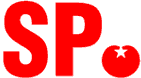 Gouda, 12 maart 2018Via de griffieArtikel 38 vraag over aanpak gevaarlijke kruising Goudkade/Koningin WilhelminawegOp 9 maart jl. is er weer een ongeluk gebeurd op de kruising Goudkade/Koningin Wilhelminaweg, deze keer met een motorrijder. In november 2017 was het ook raak op deze kruising, toen met een fietser.De groep bewoners die de aanpak van deze kruising bepleiten wacht sinds oktober 2017 op stappen van de gemeente. De SP is sinds juni 2017 met deze groep bewoners in gesprek (Vogelbuurt bewoners). In oktober 2017 namen deze bewoners wethouder Niezen mee langs de vele onveilige verkeerssituaties in hun wijk. De SP was daarbij ook aanwezig. 
De wethouder heeft toen (oktober 2017) toegezegd actief met de bewoners van de Vogelbuurt te willen samenwerken om o.a. dit kruispunt aan te pakken. Op 4 december jl. heeft er een gesprek plaatsgevonden met een verkeerskundige van de gemeente. Inmiddels heeft deze verkeerskundige de gemeente verlaten of gaat dat binnenkort gebeuren. Tot op heden wachten de bewoners op een reactie van het college.SP Gouda heeft enkele vragen n.a.v. bovenstaande berichtgeving.Wat is de status van de toezegging van wethouder Niezen van oktober 2017 om samen met de bewoners verkeersonveilige plekken in de Vogelbuurt – in het bijzonder de kruising Goudkade/Koningin Wilhelminaweg – aan te pakken?Wanneer krijgen de bewoners antwoord op de door hen gestelde vragen (per mail gesteld op 22 februari jl.)?Is het college met de SP en de bewoners van de Vogelbuurt eens dat er vaart gezet moet worden achter het aanpakken van de onveilige kruising, gezien de recente ongelukken?En wanneer gaat de kruising concreet aangepakt worden?De SP ziet de schriftelijke beantwoording met belangstelling tegemoet.Met vriendelijke groet,Lenny Roelofs
SP fractievoorzitter